OMB No.: 0970-0403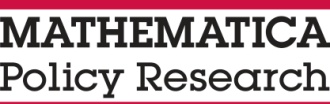 Expiration Date: 10/31/2015PACTResponsible FatherhoodBaseline SurveyOctober 19, 2012CONTENTSSection	Page	i.	INTRODUCTION	i	A.	CONTACT INFORMATION 1	1	B.	DEMOGRAPHIC AND SOCIOECONOMIC CHARACTERISTICS	3	C.	biological child roster	6	D.	RELATIONSHIPS	17	E.	NON-BIOLOGICAL, RESIDENTIAL CHILDREN	25	F.	ECONOMIC STABILITY	26	G.	FATHER BACKGROUND AND WELL BEING	29	H.	Motivation to participate in program	34	i.	contact information 2	35INTERVIEWER SELECT STAFF NAME AND SITE NAME FROM DROP DOWN MENU.PROGRAMMER: PRELOAD STAFF NAMES AND SITE NAMES.	INTERVIEWER: ASK PROGRAM STAFF: Does he have at least one living biological child under 18 years of age? IF YES, ASK PROGRAM STAFF TO PUT RESPONDENT ON THE PHONE AND START THE INTERVIEW. IF NO, TELL PROGRAM STAFF: He is ineligible for the study because he does not have a living biological child under 18 years old.1.	Hello, my name is [INTERVIEWER NAME], and I work for Mathematica Policy Research. I understand that you are interested in [PROGRAM NAME] and the Parents and Children Together study. Is that correct?YES	1	NO	0	GO TO 6a2. 	Great. Thanks for taking the time to talk to me today. I would like to tell you a little bit more about the study, which is called PACT for short. Please stop me at any time if you have a question.	The [PROGRAM NAME] program is part of the PACT study, a national study being conducted by the U.S. Department of Health and Human Services. The study is being done to learn more about which services help fathers build better relationships with their children and their families, as well as improve their economic stability. The Department of Health and Human Services asked a research team from Mathematica to assist with the study.	The [PROGRAM NAME] program is for fathers. If you want to be in the program, you have to agree to be a part of the PACT study. If you decide that you do not want to be a part of the study, you will not be able to participate in [PROGRAM NAME] program. You will be given information about other services that you can receive in the community.	If you decide to be in the [PROGRAM NAME] program and the study, I will ask you to complete a short survey on the telephone with me today. This will take about 30 minutes. You will receive $10 in appreciation of your time.	Do you have any questions about what I’ve said so far?YES	1 	NO	0 	GO TO 32a. 	What is your question?___________________________________________________________INTERVIEWER: PRESS F10 TO ACCESS FAQ3. 	Because the [PROGRAM NAME] program can only serve a limited number of fathers, a computer will randomly select whether or not you can participate in the program. The computer will place you into one of two groups. One of the groups will receive [PROGRAM NAME] program services at no cost to them. The other group will not receive [PROGRAM NAME] program services. The computer works like a flip of a coin—assignment to a group is completely random. The chance of being able to receive services is not influenced by what you say to program staff or to me. A staff member from [PROGRAM NAME] will let you know if you are assigned to the program group or not after today’s interview. 	If you are not randomly assigned to participate in the [PROGRAM NAME] program, you will be provided with information on other services available to you in the community. 	Do you have any questions at this time?YES	1 	NO	0 	GO TO 43a. 	What is your question?___________________________________________________________INTERVIEWER: PRESS F10 TO ACCESS FAQ4. 	Regardless of whether you can participate in services or not, the research team at Mathematica will contact you again by phone in about twelve months. At that time, you will be asked to complete a survey about topics such as your relationships and interactions with your child or children, your relationship with other family members, your employment, and services you receive. 	You may also be asked to participate in focus groups, in-person interviews and to complete check lists about interactions with your child. Researchers may also ask for permission to interview your child. You will receive money as a token of appreciation for the time you spend in these activities.	The decision to participate in the survey in 12 months, the interviews, and the check lists is voluntary and will have no effect on your participation in the program, and you can decide in 12 months whether to participate in the survey, interviews, and check lists then.Do you have any questions now?YES	1	NO	0	GO TO 54a. 	What is your question?___________________________________________________________INTERVIEWER: PRESS F10 TO ACCESS FAQ5. 	If you agree to be part of the study, it means you are giving permission for the [PROGRAM NAME] program to share information with the study team about you and the services you receive from the program. At any time, after you have been randomly assigned, you can call our study helpline to say that you no longer want the program to share information about you with the researchers, and that will have no effect on the services available to you.	The research team may also contact federal and state agencies for information about your employment and earnings, child support agreements, and criminal background. 	Everything you tell the program staff or the researchers will be kept strictly private and will not be shared with anyone, except as required by law. However, if a person on the study team observes child abuse, it must be reported as required by law. 	Only the researchers will be able to access information you give them and nothing will ever be said about you as an individual. Instead, information about you will be combined with information about everybody else in the study, so the researchers can say things like “30 percent of fathers in the program have two children.”		Your participation in the study could help in providing services in the future to other fathers like you.	There are no known risks of participating in this study, except that you may feel uncomfortable answering some questions in the interviews. You can refuse to answer those questions if you wish, and it will not change your participation in the program.	Your participation in the program and the study is strictly voluntary.	Do you have any questions now?YES	1NO	0 	GO TO 65a. 	What is your question?___________________________________________________________INTERVIEWER: PRESS F10 TO ACCESS FAQ6. 	Do you agree to be in the PACT study?YES	1	GO TO A1NO	0	6a.	Please tell me why you are not interested in participating in the PACT study.___________________________________________________________6b.	Your participation is important because it will help us learn about services for fathers like you in the future. All information we collect will be kept strictly private, and you will receive $10 for completing the survey today. Will you reconsider and agree to participate in the PACT study?YES, I WILL PARTICIPATE	1	GO TO A1NO, I WILL NOT PARTICIPATE	0	7.	Thank you very much for your time. Can you please hand the phone back to the staff person at [PROGRAM NAME]?	INTERVIEWER: INFORM PROGRAM STAFF THAT RESPONDENT WILL NOT BE PART OF THE PACT STUDY AND WILL NOT BE IN THE PROGRAM BUT WILL RECEIVE INFORMATION ABOUT OTHER SERVICES IN THE COMMUNITY.Thank you for agreeing to participate in the study. I would like to start by asking you some questions about yourself.A1.	What is your full name? Please spell that for me.	INSTRUCTION: CONFIRM LAST NAME GIVEN IS THEIR FULL LEGAL NAME (i.e. ARE THERE TWO LAST NAMES OR HYPHENATED LAST NAME).FIRST NAMEMIDDLE INITIAL/NAMELAST NAMEA1a.	I want to make sure that we call you by the correct name. Do you go by another name?YES	1	NO	0	GO TO A2DON’T KNOW	d	GO TO A2REFUSED	r	GO TO A2A1b.	Please spell that name for me.NAMEDON’T KNOW	d	REFUSED	r	A2.	What is your date of birth?	|     |     | / |     |     | / |     |     |     |     |MONTH     DAY            YEARA3.	What is your Social Security Number?	|     |     |     | - |     |     | -|     |     |     |     | A4.	What is your address?STREET 1STREET 2APT. #CITYSTATEZIPA5.	What is your home telephone number?	|     |     |     | - |     |     |     | -|     |     |     |     | TELEPHONENO LANDLINE AT HOME, ONLY CELL PHONE	0DON’T KNOW	d	REFUSED	r	A6a.	Do you have a cell phone? YES	1	NO	0	GO TO B1DON’T KNOW	d	GO TO B1REFUSED	r	GO TO B1A6b.	What is your cell phone number?	|     |     |     | - |     |     |     | -|     |     |     |     | TELEPHONEDON’T KNOW	d	REFUSED	r	A7.	I am going to ask you about the kind of cell phone service plan you have with your cell phone provider.ASK IF A7d=0A8.	Is it okay for us to text you at this number?YES	1	NO	0	DON’T KNOW	d	REFUSED	r	Next, I would like to ask you some questions about your background.B1.	Are you Hispanic, Latino, or of Spanish origin?	INSTRUCTION: IF RESPONDENT ONLY SAYS “YES”, PROBE: Are you Mexican, Mexican American, Chicano, Puerto Rican, Cuban, or of other Hispanic, Latino or Spanish origin?NO, NOT OF HISPANIC, LATINO OR SPANISH ORIGIN	0YES, MEXICAN, MEXICAN AMERICAN, CHICANO	1YES, PUERTO RICAN	2YES, CUBAN	3YES, ANOTHER HISPANIC, LATINO OR SPANISH ORIGIN	4DON’T KNOW	d	REFUSED	r	B2.	What is your race?AMERICAN INDIAN OR ALASKA NATIVE	1	ASIAN	2	BLACK OR AFRICAN AMERICAN	3NATIVE HAWAIIAN OR OTHER PACIFIC ISLANDER	4	WHITE	5	OTHER (SPECIFY)	99	DON’T KNOW	d	REFUSED	r	B3.	What country were you born in?UNITED STATES	1	GO TO B5PUERTO RICO	2CANADA	3MEXICO	4CUBA	5DOMINICAN REPUBLIC	6EL SALVADOR	7HAITI	8JAMAICA	9GUATEMALA	10NICARAGUA	11OTHER COUNTRY (SPECIFY)	99	DON’T KNOW	d	REFUSED	r	B4.	When did you first come to live in the United States?INSTRUCTION: FIRST CODE IF ANSWER IS ‘SPECIFIC YEAR’ OR ‘NUMBER OF YEARS AGO’. YOU WILL BE ABLE TO ENTER SPECIFIC YEAR OR NUMBER OF YEARS ON THE NEXT SCREEN.SPECIFY YEAR	1SPECIFY NUMBER OF YEARS AGO	2	|     |     |     |     |  YEAROR	|     |     |  NUMBER OF YEARS AGODON’T KNOW	d	REFUSED	r	B5.	What is the highest level of education you have completed?	INSTRUCTION: IF RESPONDENT SAYS “HIGH SCHOOL,” PROBE: Did you receive a diploma or GED?DID NOT COMPLETE HIGH SCHOOL OR GED	1HIGH SCHOOL: DIPLOMA	2HIGH SCHOOL: GENERAL EDUCATION DEVELOPMENT OR GED	3SOME COLLEGE/SOME POSTSECONDARY VOCATIONAL COURSES	42-YEAR OR 3-YEAR COLLEGE DEGREE (ASSOCIATE’S DEGREE)	5VOCATIONAL SCHOOL DIPLOMA	64-YEAR COLLEGE DEGREE (BACHELOR’S DEGREE)	7SOME GRADUATE WORK/NO GRADUATE DEGREE	8GRADUATE OR PROFESSIONAL DEGREE (e.g., MA, MBA, Ph.D., JD, MD)	9NEVER ATTENDED SCHOOL	10DON’T KNOW	d	REFUSED	r	ASK B5a IF B3 (COUNTRY YOU WERE BORN IN) ≠1B5a.	Did you complete this education in the United States?YES	1	NO	0	DON’T KNOW	d	REFUSED	r	Now I’d like to start by asking you some questions about your biological children. We are interested in all of your living children under the age of 18, whether they live with you or not.C1.	Do you have any living biological children under the age of 18? Please do not include any current pregnancies.YES	1	NO	0	GO TO END2DON’T KNOW	d	REFUSED	r	C2.	How many living biological children under the age of 18 do you have? Please do not include any current pregnancies.	IF NUMBER OF CHILDREN=0, GO TO END2.	|     |     | CHILDRENDON’T KNOW	d	REFUSED	r	Some fathers find it hard to spend as much time as they want with their children. I’m going to read you a list of reasons some fathers have given us. For each one, please tell me if you strongly agree, mildly agree, mildly disagree or strongly disagree with this reason.	Some fathers find it hard to spend as much time as they want with their children. I’m going to read you a list of reasons some fathers have given us. For each one, please tell me if you strongly agree, mildly agree, mildly disagree or strongly disagree with this reason.I’d like to talk to you about some of the relationships in your life, thinking about the women you have had children with. You told us [Fill MOTHER FIRST NAME AND LAST NAME(S) from C8 OR C9a.] (is/are) the mother(s) of your (child/children) that (is/are) under the age of 18. Now, I’m going to ask about women you may have romantic relationships with who are not the mothers of your children.IF D2=1 OR D3=1 OR 2, THEN FILL [MOTHER’S NAME/MOTHERS’ NAMES].D15.	Are you in a romantic relationship with someone other than [MOTHER’S NAME/MOTHERS’ NAMES]?YES	1	NO	0	GO TO E1DON’T KNOW	d	GO TO E1REFUSED	r	GO TO E1	Some people may have a romantic relationship with more than one partner. If you have a relationship with more than one partner that we haven’t already talked about, please think about the romantic relationship that you consider to be the most serious.D16.	Please spell that person’s first name.FIRST NAMEDON’T KNOW	dREFUSED	rIF D2, [MOTHER 1], [MOTHER 2], [MOTHER 3], [MOTHER 4], [MOTHER 5], OR [MOTHER 6] ≠ 1 OR 3 FILL MARRIED.D17.	Are you and [D16 FIRST NAME] married, divorced, separated, or have you never been married to each other?MARRIED	1	GO TO D19DIVORCED	2SEPARATED	3ANNULLED	4NEVER MARRIED	5DON’T KNOW	dREFUSED	rD18.	How would you describe your current relationship with [D16 FIRST NAME]? We are romantically involved on a steady basis, we are involved in an on-again, off-again romantic relationship, or we are not in a romantic relationship.ROMANTICALLY INVOLVED ON STEADY BASIS	1INVOLVED ON-AND-OFF AGAIN	2NOT IN ROMANTIC RELATIONSHIP	3DON’T KNOW	dREFUSED	rD19.	Do you live with [D16 NAME] all of the time? By this I mean that you do not have another place that consider your home. 	PROBE: You do not have another place where you receive your mail, have keys, pay rent.YES	1NO	0DON’T KNOW	d	REFUSED	r	D20.	Please tell me if you strongly agree, mildly agree, mildly disagree, or strongly disagree with the following statement. [D16 FIRST NAME] makes it hard for me to see my child/children.STRONGLY AGREE	1MILDLY AGREE	2MILDLY DISAGREE	3STRONGLY DISAGREE	4DON’T HAVE ONE	5DON’T KNOW	dREFUSED	rNow I would like to ask you some questions about children who live with you other than your biological children.E1.	Are there any children under the age of 18 who live with you all or most of the time?YES	1	NO	0	GO TO F1DON’T KNOW	d	GO TO F1REFUSED	r	GO TO F1E2.	How many of these children under the age of 18 live with you?	|     |     | CHILDRENDON’T KNOW	d	REFUSED	r	SKIP E3 if D15=0 or DON’T KNOW OR REFUSEDE3.	How many of these children are [D16 FIRST NAME]’s children?	|     |     | CHILDRENDON’T KNOW	d	REFUSED	r		The next questions are about work you have done for pay. F1.	In the past month have you worked for pay? Please include any regular paid jobs, odd jobs, temporary jobs, work in your own business, “under the table” work, “informal” work, or any other  types of work you have done.YES	1	GO TO F3NO	0	DON’T KNOW	d	REFUSED	r	F2.	In what month and year did you last work for pay?  Please include any regular paid jobs, odd jobs, temporary jobs, work in your own business, “under the table” work, “informal” work, or any other  types of work you have done.|___|___| / |___|___|___|___| 		GO TO F6 MONTH         YEARDON’T KNOW	d	GO TO F6REFUSED	r	GO TO F6F3.	In the past month, how much money did you make? Please include tips, bonuses, commissions, and regular overtime pay and count all money you received before taxes and deductions. If you held more than one job, include your total earnings from all of your work during the past month.$ |     |     |     | , |     |     |     |  AMOUNT				GO TO F6DON’T KNOW	d	REFUSED	r	F4.	I just need to know a range. Can you tell me if it was . . . $0 - $500,	1	GO TO F6$501 - $1,000,	2	GO TO F6$1,001 to $2,000,	3	GO TO F6$2,001 to $3,000,	4	GO TO F6$3,001 to $4,000,	5	GO TO F6$4,001 to $5,000, or	6	GO TO F6more than $5,000?	7	GO TO F6DON’T KNOW	d	REFUSED	r	F4a.	How many weeks this past month did you work?|     |     | WEEKSDON’T KNOW	d	GO TO F6REFUSED	r	GO TO F6F4b.	How many hours do you usually work in a week? Your best estimate is fine.|     |     | HOURS PER WEEK99 OR MORE HOURS PER WEEK	99DON’T KNOW	d	GO TO F6REFUSED	r	GO TO F6F4c.	What is your current hourly rate of pay, before taxes and deductions?$ |     |     |     | . |     |     | PER HOURDON’T KNOW	d	GO TO F6REFUSED	r	GO TO F6F4d.	Based on what you’ve told me, last month you made about [fill AMOUNT CALCULATED FROM F4a, F4b, F4c].  Is that correct?YES	1	NO	0	GO TO F4aDON’T KNOW	d	GO TO F4aREFUSED	r	GO TO F4aNOTE: IF F4d=NO, DON’T KNOW, OR REFUSED TWICE, GO TO F5.F5.	In addition to your pay, do you get tips, bonuses, or commissions?YES	1	NO	0	GO TO F6DON’T KNOW	d	GO TO F6REFUSED	r	GO TO F6F5a.	In the past month, how much did you receive in tips, bonuses, or commissions?$ |     |     |     | , |     |     |     |  AMOUNT 	Go to F6DON’T KNOW	d	REFUSED	r	F5b.	I just need to know a range.  Can you tell me if it was . . . $0 - $100,	1	$101 - $200,	2$201 - $300,	3$301 - $400,	4$401 - $500,	5$501 - $1,000,	6	$1,001 to $2,000,	7	$2,001 to $3,000,	8	$3,001 to $4,000,	9	$4,001 to $5,000, or	10	more than $5,000?	11	DON’T KNOW	d	REFUSED	r	The next questions are about where you live.F6.	Do you currently own your home, rent it, pay some amount toward rent, live rent free with a friend or relative, or do you have some other arrangement?OWN OR HAVE MORTGAGE	1RENT	2PAY SOME OF THE RENT	3LIVE RENT FREE (SOMEONE ELSE RENTS/OWNS HOUSE)	4LIVE IN SHELTER	5LIVE ON STREETS	6LIVE IN ABANDONED BUILDING/CAR	7OTHER (SPECIFY)	99DON’T KNOW	dREFUSED	rF7.	Do you expect that you will be able to stay in your current housing for the next year?YES	1	 NO	0	DON’T KNOW	d	REFUSED	r	The next questions are about your relationship with your biological father.G1.	When you were growing up, would you say your biological father was . . .very involved,	1	somewhat involved, or	2not at all involved?	3	GO TO G3DON’T KNOW	d	GO TO G3REFUSED	r	GO TO G3G2.	Would you say that the general quality of your relationship with your biological father while you were growing up was . . .excellent,	1	very good,	2good,	3fair or,	4poor?	5we did not have a relationship	6DON’T KNOW	d	REFUSED	r	The next questions are about how you are doing.G3.			Over the last two weeks, how often have you been bothered by any of the following problems? Would you say that the problem happened not at all, several days, more than half the days, or nearly every day?G4.		For each of the following statements, tell me if you strongly agree with the statement, agree with the statement, disagree with the statement, or strongly disagree with the statement.  While you may not find a response that exactly states your feelings, give the response that comes closest to describing how you feel.G5.		For each of the following statements, please tell me if you strongly agree, somewhat agree, somewhat disagree, or strongly disagree.G6.	The following question is about any religious services you may attend. In the past year, about how often have you attended religious services?  Was it . . .never,	0a few times a year,	1a few times a month, or	2once a week or more?	3DON’T KNOW	d	REFUSED	r	I would like to ask you a few questions about your experience with the criminal justice system.G7.	Have you ever been arrested?YES	1	NO	0	GO TO H1DON’T KNOW	d	REFUSED	r	G8.	How many times in your life have you been arrested?		INTERVIEWER CODE 0 IF TIMES = 0	|     |     | TIMES	GO TO G9NEVER ARRESTED	0 	GO TO H1DON’T KNOW	d	REFUSED	r	G8a.	Would you say . . .once or twice,	1	3 to 5 times,	26 to 10 times, or 	3more than 10 times?	4DON’T KNOW	d	REFUSED	r	G9.	How many times in your life have you been convicted of a crime?		INTERVIEWER CODE 0 IF TIMES = 0	|     |     | TIMES	GO TO G10NEVER CONVICTED	0 	GO TO H1DON’T KNOW	d	REFUSED	r	G9a.	Would you say . . .once or twice,	1	3 to 5 times,	26 to 10 times, or 	3more than 10 times?	4DON’T KNOW	d	REFUSED	r	G10. 	Please think of the longest time that you were in an adult correctional institution like a county, state or federal jail or prison. During that time period, how long were you in an adult correctional institution?INTERVIEWER: IF LESS THAN 1 WEEK, ENTER 1 WEEK.INTERVIEWER: FIRST ENTER IF RESPONSE IS WEEKS, MONTHS AND/OR YEARS. YOU WILL ENTER THE NUMBER OF YEARS AND/OR MONTH ON NEXT TWO SCREENS.	|     |     |     | WEEKS	1MONTHS	2YEARS	3NEVER INCARCERATED	0DON’T KNOW	d	REFUSED	r	G11.	Are you currently on parole or probation?YES	1	NO	0	 DON’T KNOW	d	REFUSED	r	Now, I am going to ask you some questions about your interest in [PROGRAM NAME].H1.	Please rate the following items on a scale of 1 to 4, with one being the area of your life you would most like to change and four being the area you would least like to change. H2.	Please tell me how much you agree with the following statements. Do you strongly agree, agree, disagree, or strongly disagree?To thank you for your time, we would like to send you $10.I1.	What is your address?STREET 1STREET 2APT. #CITYSTATEZIPDON’T KNOW	d	REFUSED	r	I2.	Do you want us to send your $10 to that address?YES	1	GO TO I3NO	0	 DON’T KNOW	d	REFUSED	r	I2a.	What address would you like us to mail your $10 to?STREET 1STREET 2APT. #CITYSTATEZIPDON’T KNOW	d	REFUSED	r	I3.	What is your email address?DON’T HAVE ONE	0DON’T KNOW	d	REFUSED	r		We have a couple of questions that will help us contact you in about a year. Do you have any of the following social networking accounts?I4.	Do you have a Facebook account?YES	1	NO	0	GO TO I5DON’T KNOW	d	GO TO I5REFUSED	r	GO TO I5I4a.	What name do you use on Facebook?DON’T KNOW	d	REFUSED	r	I5.	Do you have a MySpace account?YES	1	NO	0	GO TO I6DON’T KNOW	d	GO TO I6REFUSED	r	GO TO I6I5a.	What name do you use on MySpace?DON’T KNOW	d	REFUSED	r	I6.	Do you have a Twitter account?YES	1	NO	0	GO TO I7DON’T KNOW	d	GO TO I7REFUSED	r	GO TO I7I6a.	What name do you use on Twitter?DON’T KNOW	d	REFUSED	r	I7.	Do you have a social networking account other than Facebook, MySpace, or Twitter?YES	1	NO	0	GO TO I8aDON’T KNOW	d	GO TO I8aREFUSED	r	GO TO I8aI7a.	What social networking provider do you use?DON’T KNOW	d	REFUSED	r		We would like to contact you in about a year to see how you are doing. In case we have trouble reaching you, we would like to have the names of three people who would most likely know where you are or who you keep in close contact with, such as a grandmother or grandfather, other relative, or friend. We will not contact these people for any other reason.I8a.		What is the full name of the first person we should contact?FIRST NAMEMIDDLE INITIAL/NAMELAST NAMEDON’T KNOW	d	REFUSED	r	I8b.	What is (his/her) address?STREET 1STREET 2APT. #CITYSTATEZIPDON’T KNOW	d	REFUSED	r	I8c.	What is (his/her) relationship to you?WIFE/GIRLFRIEND/FIANCÉE	1MOTHER	2FATHER	3SISTER/BROTHER	4GRANDMOTHER/GRANDFATHER	5FRIEND	6OTHER (SPECIFY)	99DON’T KNOW	d	REFUSED	r	I8d.	What is (his/her) home telephone number?	|     |     |     | - |     |     |     | -|     |     |     |     | TELEPHONENO LANDLINE, ONLY CELL PHONE	0DON’T KNOW	d	REFUSED	r	I8e.	Does (he/she) have a cell phone? YES	1	NO	0	GO TO I8gDON’T KNOW	d	GO TO I8gREFUSED	r	GO TO I8gI8f.	Can I have that number?	|     |     |     | - |     |     |     | -|     |     |     |     | TELEPHONEDON’T KNOW	d	REFUSED	r	I8g.		What is (his/her) work telephone number?	|     |     |     | - |     |     |     | -|     |     |     |     | TELEPHONENO WORK NUMBER	0DON’T KNOW	dREFUSED	rI8h.	What is (his/her) email address?EMAIL ADDRESSDOESN’T HAVE ONE	0	GO TO I8jDON’T KNOW	d	GO TO I8jREFUSED	r	GO TO I8jI8i.	Does (he/she) have another email address?EMAIL ADDRESSDON’T KNOW	dREFUSED	rI8j.	Which of the following is the primary social network used by this person?Facebook,	1Twitter,	2MySpace,	3personal blog, or	4other (SPECIFY)	99NONE	0	GO TO I9aDON’T KNOW	d	GO TO I9aREFUSED	r	GO TO I9aI8k.	What name does this person use in that social network?	NAMEDON’T KNOW	dREFUSED	rSECOND CONTACTI9a.		What is the full name of the second person we should contact?FIRST NAMEMIDDLE INITIAL/NAMELAST NAMEDON’T KNOW	d	REFUSED	r	I9b.	What is (his/her) address?STREET 1STREET 2APT. #CITYSTATEZIPDON’T KNOW	d	REFUSED	r	I9c.	What is (his/her) relationship to you?WIFE/GIRLFRIEND/FIANCÉE	1MOTHER	2FATHER	3SISTER/BROTHER	4GRANDMOTHER/GRANDFATHER	5FRIEND	6OTHER (SPECIFY)	99DON’T KNOW	d	REFUSED	r	I9d.	What is (his/her) home telephone number?	|     |     |     | - |     |     |     | -|     |     |     |     | TELEPHONENO LANDLINE, ONLY CELL PHONE	0DON’T KNOW	d	REFUSED	r	I9e.	Does (he/she) have a cell phone? YES	1	NO	0	GO TO I9gDON’T KNOW	d	GO TO I9gREFUSED	r	GO TO I9gI9f.	Can I have that number?	|     |     |     | - |     |     |     | -|     |     |     |     | TELEPHONEDON’T KNOW	d	REFUSED	r	I9g.		What is (his/her) work telephone number?	|     |     |     | - |     |     |     | -|     |     |     |     | TELEPHONENO WORK NUMBER	0DON’T KNOW	dREFUSED	rI9h.	What is (his/her) email address?EMAIL ADDRESSDOESN’T HAVE ONE	0	GO TO I9jDON’T KNOW	d	GO TO I9jREFUSED	r	GO TO I9jI9i.	Does (he/she) have another email address?EMAIL ADDRESSDON’T KNOW	dREFUSED	rI9j.	Which of the following is the primary social network used by this person?Facebook,	1Twitter,	2MySpace,	3personal blog, or	4other (SPECIFY)	99NONE	0	GO TO I10aDON’T KNOW	d	GO TO I10aREFUSED	r	GO TO I10aI9k.	What name does this person use in that social network?NAMEDON’T KNOW	dREFUSED	rTHIRD CONTACTI10a.		What is the full name of the third person we should contact?FIRST NAMEMIDDLE INITIAL/NAMELAST NAMEDON’T KNOW	d	REFUSED	r	I10b.	What is (his/her) address?STREET 1STREET 2APT. #CITYSTATEZIPDON’T KNOW	d	REFUSED	r	I10c.	What is (his/her) relationship to you?WIFE/GIRLFRIEND/FIANCÉE	1MOTHER	2FATHER	3SISTER/BROTHER	4GRANDMOTHER/GRANDFATHER	5FRIEND	6OTHER (SPECIFY)	99DON’T KNOW	d	REFUSED	r	I10d.	What is (his/her) home telephone number?	|     |     |     | - |     |     |     | -|     |     |     |     | TELEPHONENO LANDLINE, ONLY CELL PHONE	0DON’T KNOW	d	REFUSED	r	I10e.	Does (he/she) have a cell phone? YES	1	NO	0	GO TO I10gDON’T KNOW	d	GO TO I10gREFUSED	r	GO TO I10gI10f.	Can I have that number?	|     |     |     | - |     |     |     | -|     |     |     |     | TELEPHONEDON’T KNOW	d	REFUSED	r	I10g.		What is (his/her) work telephone number?	|     |     |     | - |     |     |     | -|     |     |     |     | TELEPHONENO WORK NUMBER	0DON’T KNOW	dREFUSED	rI10h.	What is (his/her) email address?EMAIL ADDRESSDOESN’T HAVE ONE	0	GO TO I10jDON’T KNOW	d	GO TO I10jREFUSED	r	GO TO I10jI10i.	Does (he/she) have another email address?EMAIL ADDRESSDON’T KNOW	dREFUSED	rI10j.	Which of the following is the primary social network used by this person?Facebook,	1Twitter,	2MySpace,	3personal blog, or	4other (SPECIFY)	99NONE	0	GO TO END1DON’T KNOW	d	GO TO END1REFUSED	r	GO TO END1I10k.	What name does this person use in that social network?NAMEDON’T KNOW	dREFUSED	rEND OF CALLEND1. 	Those are all of the questions I have. You will receive $10 as a token of our appreciation. We will be in touch with you again in about a year to see how you are doing. As I mentioned earlier, a computer will randomly assign you to one of two study groups. Please hand the phone back to the staff person at [PROGRAM NAME], and he or she will let you know which group you have been assigned to. Thank you.	INTERVIEWER: INFORM PROGRAM STAFF THAT RESPONDENT HAS COMPLETED THE INTERVIEW AND HE OR SHE CAN CONTINUE WITH RANDOM ASSIGNMENT.END2.	Thank you very much for your time. Those are all of the questions I have. Can you please hand the phone back to the staff person at [PROGRAM NAME]?	INTERVIEWER: INFORM PROGRAM STAFF THAT RESPONDENT IS NOT ELIGIBLE TO PARTICIPATE IN THE PACT STUDY BECAUSE HE DOES NOT HAVE ANY BIOLOGICAL CHILDREN.According to the Paperwork Reduction Act of 1995, no persons are required to respond to a collection of information unless it displays a valid OMB control number.  The valid OMB control number for this information collection is 0970-0403.  The time required to complete this information collection is estimated to average 30 minutes per response, including the time to review instructions, search existing data resources, gather the data needed, and complete and review the information collection.YESNODKREFa.	Do you have a contract?	10drb.	Do you have a ‘pay as you go’ plan?	10drc.	Do you have unlimited calling?	10drd.	Do you have unlimited texting?	10dre.	OTHER (SPECIFY)	10drCHILD 1CHILD 2CHILD 3C3a.	[Starting with the youngest child under the age of 18/Now thinking of the next youngest child under the age of 18,] please spell this child’s first and last name for me.	FIRST NAMELAST NAMEDON’T KNOW	dREFUSED	rFIRST NAMELAST NAMEDON’T KNOW	dREFUSED	rFIRST NAMELAST NAMEDON’T KNOW	dREFUSED	rC3b.[CHILD 1 ONLY: I want to make sure that we use [CHILD]’s correct first name.] Do you call [CHILD] by a different name?	YES	1NO	0	GO TO C4DON’T KNOW	d	GO TO C4REFUSED	r		GO TO C4YES	1NO	0	GO TO C4DON’T KNOW	d	GO TO C4REFUSED	r		GO TO C4YES	1NO	0	GO TO C4DON’T KNOW	d	GO TO C4REFUSED	r		GO TO C4C3c.	Please spell that name for me.	NOTE: IF NICKNAME, USE AS FILL FOR [CHILD FIRST NAME] IN REMAINDER OF SURVEYNICKNAMEDON’T KNOW	dREFUSED	rNOTE: IF NICKNAME, USE AS FILL FOR [CHILD FIRST NAME] IN REMAINDER OF SURVEYNICKNAMEDON’T KNOW	dREFUSED	rNOTE: IF NICKNAME, USE AS FILL FOR [CHILD FIRST NAME] IN REMAINDER OF SURVEYNICKNAMEDON’T KNOW	dREFUSED	rC4.	Do you have another child under the age of 18?	YES	1	GO TO C3a, CHILD 2NO	0	DON’T KNOW	d	REFUSED	r	YES	1	GO TO C3a, CHILD 3NO	0	GO TO C5, CHILD 1DON’T KNOW	d	REFUSED	r	YES	1	GO TO C3a, CHILD 4NO	0	GO TO C5, CHILD 1DON’T KNOW	d	REFUSED	r	Now that you’ve told me the names of all of your children, I’d like to ask you questions about each one.CODE SEX. IF NECESSARY ASK:C5.	Is [CHILD FIRST NAME] a boy or girl?	BOY	1GIRL	2DON’T KNOW	dREFUSED	rBOY	1GIRL	2DON’T KNOW	dREFUSED	rBOY	1GIRL	2DON’T KNOW	dREFUSED	rC6.	What is [CHILD FIRST NAME]’s date of birth?	PROGRAMMER NOTE: ALLOW REFUSAL IN MM/DD/YYYY |    |    |/|    |    |/|    |    |    |    |  GO TO C8MONTH      DAY       YEARDECEASED	1	GO TO C5, CHILD 2, IF C4, CHILD 1 =1, OR GO TO END2 IF C4, CHILD 1=0INTERVIEWER: IF C6=1, THEN SAY: I’m very sorry to hear that. Our condolences for your loss.DON’T KNOW	dREFUSED	rPROGRAMMER NOTE: ALLOW REFUSAL IN MM/DD/YYYY |    |    |/|    |    |/|    |    |    |    | GO TO C8MONTH     DAY       YEARDECEASED	1	GO TO D5, CHILD 3, IF C4, CHILD 2 =1INTERVIEWER: IF C6=1, THEN SAY: I’m very sorry to hear that. Our condolences for your loss.DON’T KNOW	dREFUSED	rPROGRAMMER NOTE: ALLOW REFUSAL IN MM/DD/YYYY |    |    |/|    |    |/|    |    |    |    | GO TO C8MONTH      DAY       YEARDECEASED	1	GO TO C5, CHILD 4, IF C4, CHILD 3 =1INTERVIEWER: IF C6=1, THEN SAY: I’m very sorry to hear that. Our condolences for your loss.DON’T KNOW	dREFUSED	rC7.	How old is [CHILD FIRST NAME]?	Is that weeks, months or years?	|     |     |     |  WEEKS	1MONTHS	2YEARS	3DECEASED	4	GO TO C5, CHILD 2, IF C4, CHILD 1 =1 OR GO TO END2 IF C4, CHILD 1=0INTERVIEWER: IF C7=4, THEN SAY: I’m very sorry to hear that. Our condolences for your loss.DON’T KNOW	dREFUSED	r|     |     |     |  WEEKS	1MONTHS	2YEARS	3DECEASED	4	GO TO C5, CHILD 3, IF C4, CHILD 2 =1 INTERVIEWER: IF C7=4, THEN SAY: I’m very sorry to hear that. Our condolences for your loss.DON’T KNOW	dREFUSED	r|     |     |     |  WEEKS	1MONTHS	2YEARS	3DECEASED	4	GO TO C5, CHILD 4, IF C4, CHILD 3 =1 INTERVIEWER: IF C7=4, THEN SAY: I’m very sorry to hear that. Our condolences for your loss.DON’T KNOW	dREFUSED	rCHILD 4CHILD 5CHILD 6C3a.	[Starting with the youngest child under the age of 18/Now thinking of the next youngest child under the age of 18,] please spell this child’s first and last name for me.	FIRST NAMELAST NAMEDON’T KNOW	dREFUSED	rFIRST NAMELAST NAMEDON’T KNOW	dREFUSED	rFIRST NAMELAST NAMEDON’T KNOW	dREFUSED	rC3b.	[CHILD 1 ONLY:] I want to make sure that we use [CHILD]’s correct first name.] Do you call [CHILD] by a different name?	YES	1NO	0	GO TO C4DON’T KNOW	d	GO TO C4REFUSED	r		GO TO C4YES	1NO	0	GO TO C4DON’T KNOW	d	GO TO C4REFUSED	r		GO TO C4YES	1NO	0	GO TO C4DON’T KNOW	d	GO TO C4REFUSED	r		GO TO C4C3c.	Please spell that name for me.	NOTE: IF NICKNAME, USE AS FILL FOR [CHILD FIRST NAME] IN REMAINDER OF SURVEYNICKNAMEDON’T KNOW	dREFUSED	rNOTE: IF NICKNAME, USE AS FILL FOR [CHILD FIRST NAME] IN REMAINDER OF SURVEYNICKNAMEDON’T KNOW	dREFUSED	rNOTE: IF NICKNAME, USE AS FILL FOR [CHILD FIRST NAME] IN REMAINDER OF SURVEYNICKNAMEDON’T KNOW	dREFUSED	rC4.	Do you have another child under the age of 18?	YES	1	GO TO C3a, CHILD 5NO	0	GO TO C5, CHILD 1DON’T KNOW	d	REFUSED	r	YES	1	GO TO C3a, CHILD 6NO	0	GO TO C5, CHILD 1DON’T KNOW	d	REFUSED	r	YES	1	GO TO C3a, CHILD 7NO	0	GO TO C5, CHILD 1DON’T KNOW	d	REFUSED	r	Now that you’ve told me the names of all of your children, I’d like to ask you questions about each one.CODE SEX. IF NECESSARY ASK:C5.	Is [CHILD FIRST NAME] a boy or girl?	BOY	1GIRL	2DON’T KNOW	dREFUSED	rBOY	1GIRL	2DON’T KNOW	dREFUSED	rBOY	1GIRL	2DON’T KNOW	dREFUSED	rC6.	What is [CHILD FIRST NAME]’s date of birth?	PROGRAMMER NOTE: ALLOW REFUSAL IN MM/DD/YYYY |    |    |/|    |    |/|    |    |    |    |  GO TO C8MONTH      DAY       YEARDECEASED	1	GO TO C5, CHILD 5, IF C4, CHILD 4 =1 , INTERVIEWER: IF C6=1, THEN SAY: I’m very sorry to hear that. Our condolences for your loss.DON’T KNOW	dREFUSED	rPROGRAMMER NOTE: ALLOW REFUSAL IN MM/DD/YYYY |    |    |/|    |    |/|    |    |    |    | GO TO C8MONTH      DAY       YEARDECEASED	1	GO TO C5, CHILD 6, IF C4, CHILD 5 =1 , INTERVIEWER: IF C6=1, THEN SAY: I’m very sorry to hear that. Our condolences for your loss.DON’T KNOW	dREFUSED	rPROGRAMMER NOTE: ALLOW REFUSAL IN MM/DD/YYYY |    |    |/|    |    |/|    |    |    |    | GO TOC8MONTH      DAY       YEARDECEASED	1	GO TO C5, CHILD 7, IF C4, CHILD 6 =1 , INTERVIEWER: IF C6=1, THEN SAY: I’m very sorry to hear that. Our condolences for your loss.DON’T KNOW	dREFUSED	rC7.	How old is [CHILD FIRST NAME]?	Is that weeks, months or years?	|     |     |     |  WEEKS	1MONTHS	2YEARS	3DECEASED	4	GO TOC5, CHILD 5, IF C4, CHILD 4 =1 INTERVIEWER: IF C7=4, THEN SAY: I’m very sorry to hear that. Our condolences for your loss.DON’T KNOW	dREFUSED	r|     |     |     |  WEEKS	1MONTHS	2YEARS	3DECEASED	4	GO TO C5, CHILD 6, IF C4, CHILD 5 =1 , INTERVIEWER: IF C7=4, THEN SAY: I’m very sorry to hear that. Our condolences for your loss.DON’T KNOW	dREFUSED	r|     |     |     |  WEEKS	1MONTHS	2YEARS	3DECEASED	4	GO TO C5, CHILD 7, IF C4, CHILD 6 =1 , INTERVIEWER: IF C7=4, THEN SAY: I’m very sorry to hear that. Our condolences for your loss.DON’T KNOW	dREFUSED	rCHILD 1CHILD 2CHILD 3C8.	Please tell me [CHILD FIRST NAME]’s mother’s first and last name.		PROBE: Please spell that for me.FIRST NAMELAST NAMEDON’T KNOW	dREFUSED	rC9.	Is [CHILD FIRST NAME]’s mother the same as . . .[CHILD 1]?YES	1	GO TO C10NO	0	DON’T KNOW	d 	REFUSED	r	[CHILD 1]?YES	1	GO TO C10NO	0	DON’T KNOW	d 	REFUSED	r	[CHILD 2]?YES	1	GO TO C10NO	0	DON’T KNOW	d	REFUSED	r	C9a.	Please tell me [CHILD FIRST NAME]’s mother’s first and last name.		PROBE: Please spell that for me.FIRST NAMELAST NAMEDON’T KNOW	dREFUSED	rFIRST NAMELAST NAMEDON’T KNOW	dREFUSED	rASK C10 FOR THE LAST CHILD LISTED AT C3a.C10.	Is there another child?	IF C4, CHILD 1=0 AND C10, CHILD 1=1, GO TO C3a, CHILD 2YES	1NO	0DON’T KNOW	dREFUSED	rIF C4, CHILD 2=0 AND C10, CHILD 2=1, GO TO C3a, CHILD 3YES	1NO	0DON’T KNOW	dREFUSED	rIF C4, CHILD 3=0 AND C10, CHILD 3=1, GO TO C3a, CHILD 4YES	1NO	0DON’T KNOW	dREFUSED	rCHILD 4CHILD 5CHILD 6C8.	Please tell me [CHILD FIRST NAME]’s mother’s first and last name.		PROBE: Please spell that for me.C9.	Is [CHILD FIRST NAME]’s mother the same as . . .	[CHILD 1]?YES	1	GO TO C10NO	0	DON’T KNOW	d 	REFUSED	r	[CHILD 2]?YES	1	GO TO C10NO	0	DON’T KNOW	d	REFUSED	r	[CHILD 3]?YES	1	GO TO C10NO	0	DON’T KNOW	d 	REFUSED	r	[CHILD 1]?YES	1	GO TO C10NO	0	DON’T KNOW	d 	REFUSED	r	[CHILD 2]?YES	1	GO TO C10NO	0	[DON’T KNOW	d	REFUSED	r	[CHILD 3]?YES	1	GO TO C10NO	0	DON’T KNOW	d 	REFUSED	r	[CHILD 4]?YES	1	GO TO C10NO	0	DON’T KNOW	d 	REFUSED	r	[CHILD 1]?YES	1	GO TO C10NO	0	DON’T KNOW	d 	REFUSED	r	[CHILD 2]?YES	1	GO TO C10NO	0	]DON’T KNOW	d	REFUSED	r	[CHILD 3]?YES	1	GO TO C10NO	0	DON’T KNOW	d 	REFUSED	r	[CHILD 4]?YES	1	GO TO C10NO	0	DON’T KNOW	d 	REFUSED	r	[CHILD 5]?YES	1	GO TO C10NO	0	DON’T KNOW	d 	REFUSED	r	C9a.	Please tell me [CHILD FIRST NAME]’s mother’s first and last name.		PROBE: Please spell that for me.FIRST NAMELAST NAMEDON’T KNOW	dREFUSED	rFIRST NAMELAST NAMEDON’T KNOW	dREFUSED	rFIRST NAMELAST NAMEDON’T KNOW	dREFUSED	rASK C10 FOR THE LAST CHILD LISTED AT C3a.C10.	Is there another child?	IF C4, CHILD 4=0 AND C10, CHILD 4=1, GO TO C3a, CHILD 5YES	1NO	0DON’T KNOW	dREFUSED	rIF C4, CHILD 5=0 AND C10, CHILD 5=1, GO TO C3a, CHILD 6YES	1NO	0DON’T KNOW	dREFUSED	rIF C4, CHILD 6=0 AND C10, CHILD 6=1, GO TO C3a, CHILD 7YES	1NO	0DON’T KNOW	dREFUSED	rCHILD 1CHILD 2CHILD 3C11.	Were you and [MOTHER FIRST NAME] married when [CHILD FIRST NAME] was born?	YES	1	GO TO C14, CHILD 1NO	0DON’T KNOW	dREFUSED	rYES	1	GO TO C14, CHILD 2NO	0DON’T KNOW	dREFUSED	rYES	1	GO TO C14, CHILD 3NO	0DON’T KNOW	dREFUSED	rC12.	Did you and [MOTHER FIRST NAME] ever sign a birth certificate or document that identifies you as the legal father of [CHILD FIRST NAME]?	YES	1	GO TO C14, CHILD 1NO	0DON’T KNOW	dREFUSED	rYES	1	GO TO C14, CHILD 2NO	0DON’T KNOW	dREFUSED	rYES	1	GO TO C14, CHILD 3NO	0DON’T KNOW	dREFUSED	rC13.	Has a court ruled that you are [CHILD FIRST NAME]’s father?	YES	1NO	0DON’T KNOW	dREFUSED	rYES	1NO	0DON’T KNOW	dREFUSED	rYES	1NO	0DON’T KNOW	dREFUSED	rC14.	Who does [CHILD FIRST NAME] live with? By this we mean who has primary responsibility for [fill his if C5 = 1 or her if C5 = 2] care?		CODE ALL THAT APPLYRESPONDENT	1CHILD’S BIOLOGICAL MOTHER	2PATERNAL GRANDPARENTS	3MATERNAL GRANDPARENTS	4AUNT, UNCLE, GREAT AUNT OR GREAT UNCLE	5OTHER ADULT RELATIVE	6SOME OTHER ADULT	7ADOPTIVE PARENT	8FOSTER CARE	9GROUP HOME	10CHILD ON OWN/LIVING WITH A FRIEND	11INCARCERATED	12OTHER (SPECIFY)	99DON’T KNOW	dREFUSED	rRESPONDENT	1CHILD’S BIOLOGICAL MOTHER	2PATERNAL GRANDPARENTS	3MATERNAL GRANDPARENTS	4AUNT, UNCLE, GREAT AUNT OR GREAT UNCLE	5OTHER ADULT RELATIVE	6SOME OTHER ADULT	7ADOPTIVE PARENT	8FOSTER CARE	9GROUP HOME	10CHILD ON OWN/LIVING WITH A FRIEND	11INCARCERATED	12OTHER (SPECIFY)	99DON’T KNOW	dREFUSED	rRESPONDENT	1CHILD’S BIOLOGICAL MOTHER	2PATERNAL GRANDPARENTS	3MATERNAL GRANDPARENTS	4AUNT, UNCLE, GREAT AUNT OR GREAT UNCLE	5OTHER ADULT RELATIVE	6SOME OTHER ADULT	7ADOPTIVE PARENT	8FOSTER CARE	9GROUP HOME	10CHILD ON OWN/LIVING WITH A FRIEND	11INCARCERATED	12OTHER (SPECIFY)	99DON’T KNOW	dREFUSED	rC15.	How many nights in the past month did you and [CHILD FIRST NAME] stay in the same place?	|     |     | TIMES  GO TO C16DON’T KNOW	dREFUSED	r|     |     | TIMES  GO TO C16DON’T KNOW	dREFUSED	r |     |     | TIMES  GO TO C16DON’T KNOW	dREFUSED	r C15a.	I just need to know a range, can you tell me if it was…?	1-5 nights,	16-10 nights,	211-15 nights,	316-20 nights, or	4More than 20 nights	5DON’T KNOW	dREFUSED	r1-5 nights,	16-10 nights,	211-15 nights,	316-20 nights, or	4More than 20 nights	5DON’T KNOW	dREFUSED	r1-5 nights,	16-10 nights,	211-15 nights,	316-20 nights, or	4More than 20 nights	5DON’T KNOW	dREFUSED	rASK IF C14 ≠ 1C16.	Have you ever lived with [CHILD FIRST NAME]?	YES	1NO	0DON’T KNOW	dREFUSED	rYES	1NO	0DON’T KNOW	dREFUSED	rYES	1NO	0DON’T KNOW	dREFUSED	rCHILD 4CHILD 5CHILD 6C11.	Were you and [MOTHER FIRST NAME] married when [CHILD FIRST NAME] was born?	YES	1	GO TO C14,CHILD 4NO	0DON’T KNOW	dREFUSED	rYES	1	GO TO C14, CHILD 5NO	0DON’T KNOW	dREFUSED	rYES	1	GO TO C14, CHILD 6NO	0DON’T KNOW	dREFUSED	rC12.	Did you and [MOTHER FIRST NAME] ever sign a birth certificate or document that identifies you as the legal father of [CHILD FIRST NAME]?	YES	1	GO TO C14, CHILD 4NO	0DON’T KNOW	dREFUSED	rYES	1	GO TO C14, CHILD 5NO	0DON’T KNOW	dREFUSED	rYES	1	GO TO C14, CHILD 6NO	0DON’T KNOW	dREFUSED	rC13.	Has a court ruled that you are [CHILD FIRST NAME]’s father?	YES	1NO	0DON’T KNOW	dREFUSED	rYES	1NO	0DON’T KNOW	dREFUSED	rYES	1NO	0DON’T KNOW	dREFUSED	rC14.	Who does [CHILD FIRST NAME] live with? By this we mean who has primary responsibility for [fill his if C5 = 1 or her if C5 = 2] care?		CODE ALL THAT APPLYRESPONDENT	1CHILD’S BIOLOGICAL MOTHER	2PATERNAL GRANDPARENTS	3MATERNAL GRANDPARENTS	4AUNT, UNCLE, GREAT AUNT OR GREAT UNCLE	5OTHER ADULT RELATIVE	6SOME OTHER ADULT	7ADOPTIVE PARENT	8FOSTER CARE	9GROUP HOME	10CHILD ON OWN/LIVING WITH A FRIEND	11INCARCERATED	12OTHER (SPECIFY)	99DON’T KNOW	dREFUSED	rRESPONDENT	1CHILD’S BIOLOGICAL MOTHER	2PATERNAL GRANDPARENTS	3MATERNAL GRANDPARENTS	4AUNT, UNCLE, GREAT AUNT OR GREAT UNCLE	5OTHER ADULT RELATIVE	6SOME OTHER ADULT	7ADOPTIVE PARENT	8FOSTER CARE	9GROUP HOME	10CHILD ON OWN/LIVING WITH A FRIEND	11INCARCERATED	12OTHER (SPECIFY)	99DON’T KNOW	dREFUSED	rRESPONDENT	1CHILD’S BIOLOGICAL MOTHER	2PATERNAL GRANDPARENTS	3MATERNAL GRANDPARENTS	4AUNT, UNCLE, GREAT AUNT OR GREAT UNCLE	5OTHER ADULT RELATIVE	6SOME OTHER ADULT	7ADOPTIVE PARENT	8FOSTER CARE	9GROUP HOME	10CHILD ON OWN/LIVING WITH A FRIEND	11INCARCERATED	12OTHER (SPECIFY)	99DON’T KNOW	dREFUSED	rC15.	How many nights in the past month did you and [CHILD FIRST NAME] stay in the same place?	|     |     | TIMES  GO TO C16DON’T KNOW	dREFUSED	r|     |     | TIMES  GO TO C16DON’T KNOW	dREFUSED	r |     |     | TIMES  GO TO C16DON’T KNOW	dREFUSED	r C15a.	I just need to know a range, can you tell me if it was…?	1-5 nights,	16-10 nights,	211-15 nights,	316-20 nights, or	4More than 20 nights	5DON’T KNOW	dREFUSED	r1-5 nights,	16-10 nights,	211-15 nights,	316-20 nights, or	4More than 20 nights	5DON’T KNOW	dREFUSED	r1-5 nights,	16-10 nights,	211-15 nights,	316-20 nights, or	4More than 20 nights	5DON’T KNOW	dREFUSED	rASK IF C14 ≠ 1C16.	Have you ever lived with [CHILD FIRST NAME]?	YES	1NO	0DON’T KNOW	dREFUSED	rYES	1NO	0DON’T KNOW	dREFUSED	rYES	1NO	0DON’T KNOW	dREFUSED	rCHILD 1CHILD 2CHILD 3If C14 ≠ 1, askC17.	In the past month, how often have you spent time with [CHILD FIRST NAME] in person? Would you say, every day or almost every day, a few times a week, a few times a month, once or twice, or never?	EVERY DAY OR ALMOST EVERY DAY	1	GO TO C19,	 CHILD 1A FEW TIMES A WEEK	2A FEW TIMES A MONTH	3ONCE OR TWICE	4NEVER	5DON’T KNOW	dREFUSED	rEVERY DAY OR ALMOST EVERY DAY	1	GO TO C19,	 CHILD 2A FEW TIMES A WEEK	2A FEW TIMES A MONTH	3ONCE OR TWICE	4NEVER	5DON’T KNOW	dREFUSED	rEVERY DAY OR ALMOST EVERY DAY	1	GO TO C19,	 CHILD 3A FEW TIMES A WEEK	2A FEW TIMES A MONTH	3ONCE OR TWICE	4NEVER	5DON’T KNOW	dREFUSED	rIf C14 ≠ 1, askC18.	In the past month, how often have you had contact with [CHILD FIRST NAME]? 	This would include having talked on the phone, sent letters, sent birthday cards, or sent text messages.	Would you say, every day or almost every day, a few times a week, a few times a month, once or twice, or never?	EVERY DAY OR ALMOST EVERY DAY	1A FEW TIMES A WEEK	2A FEW TIMES A MONTH	3ONCE OR TWICE	4NEVER	5DON’T KNOW	dREFUSED	rEVERY DAY OR ALMOST EVERY DAY	1A FEW TIMES A WEEK	2A FEW TIMES A MONTH	3ONCE OR TWICE	4NEVER	5DON’T KNOW	dREFUSED	rEVERY DAY OR ALMOST EVERY DAY	1A FEW TIMES A WEEK	2A FEW TIMES A MONTH	3ONCE OR TWICE	4NEVER	5DON’T KNOW	dREFUSED	rC19.	In the past month, did you buy things for [CHILD FIRST NAME] that (he/she) needed like clothes, school supplies, medicine, or other things (he/she) needed?	YES	1	GO TO C19a,	CHILD 1NO	0	DON’T KNOW	d	REFUSED	r	YES	1	GO TO C19a,	CHILD 2NO	0	DON’T KNOW	d	REFUSED	r	YES	1	GO TO C19a,	CHILD 3NO	0DON’T KNOW	dREFUSED	r	C19a.	How much money did you spend?		PROBE: Your best guess is fine.$|     |     |,|    |    |    |   AMOUNTDON’T KNOW	d	REFUSED	r	$|     |     |,|    |    |    |   AMOUNTDON’T KNOW	d	REFUSED	r	$|     |     |,|    |    |    |   AMOUNTDON’T KNOW	d	REFUSED	r	CHILD 4CHILD 5CHILD 6C17.	In the past month, how often have you spent time with [CHILD FIRST NAME] in person? Would you say, every day or almost every day, a few times a week, a few times a month, once or twice, or never?	EVERY DAY OR ALMOST EVERY DAY	1	GO TO C19,	 CHILD 4A FEW TIMES A WEEK	2A FEW TIMES A MONTH	3ONCE OR TWICE	4NEVER	5DON’T KNOW	dREFUSED	rEVERY DAY OR ALMOST EVERY DAY	1	GO TO C19,	 CHILD 5A FEW TIMES A WEEK	2A FEW TIMES A MONTH	3ONCE OR TWICE	4NEVER	5DON’T KNOW	dREFUSED	rEVERY DAY OR ALMOST EVERY DAY	1	GO TO C19,	 CHILD 6A FEW TIMES A WEEK	2A FEW TIMES A MONTH	3ONCE OR TWICE	4NEVER	5DON’T KNOW	dREFUSED	rIf C14 ≠ 1, askC18.	In the past month, how often have you had contact with [CHILD FIRST NAME]? 	This would include having talked on the phone, sent letters, sent birthday cards, or sent text messages.	Would you say, every day or almost every day, a few times a week, a few times a month, once or twice, or never?	EVERY DAY OR ALMOST EVERY DAY	1A FEW TIMES A WEEK	2A FEW TIMES A MONTH	3ONCE OR TWICE	4NEVER	5DON’T KNOW	dREFUSED	rEVERY DAY OR ALMOST EVERY DAY	1A FEW TIMES A WEEK	2A FEW TIMES A MONTH	3ONCE OR TWICE	4NEVER	5DON’T KNOW	dREFUSED	rEVERY DAY OR ALMOST EVERY DAY	1A FEW TIMES A WEEK	2A FEW TIMES A MONTH	3ONCE OR TWICE	4NEVER	5DON’T KNOW	dREFUSED	rC19.	In the past month, did you buy things for [CHILD FIRST NAME] that (he/she) needed like clothes, diapers, school supplies, medicine, or other things (he/she) needed?	YES	1	 GO TO C23a,	CHILD 4NO	0	DON’T KNOW	d	REFUSED	r	YES	1	 GO TO C23a,	CHILD 5NO	0	DON’T KNOW	d	REFUSED	r	YES	1	 GO TO C23a,	CHILD 6NO	0	DON’T KNOW	dREFUSED	r	C19a.	How much money did you spend?		PROBE: Your best guess is fine.$|     |     |,|    |    |    |   AMOUNTDON’T KNOW	d	REFUSED	r	$|     |     |,|    |    |    |   AMOUNTDON’T KNOW	d	REFUSED	r	$|     |     |,|    |    |    |   AMOUNTDON’T KNOW	d	REFUSED	r	CHILD 1CHILD 2CHILD 3C20.	I live too far away to see [CHILD FIRST NAME] more. Do you strongly agree, mildly agree, mildly disagree, or strongly disagree with this reason?	STRONGLY AGREE	1MILDLY AGREE	2MILDLY DISAGREE	3STRONGLY DISAGREE	4DON’T KNOW	dREFUSED	rSTRONGLY AGREE	1MILDLY AGREE	2MILDLY DISAGREE	3STRONGLY DISAGREE	4DON’T KNOW	dREFUSED	rSTRONGLY AGREE	1MILDLY AGREE	2MILDLY DISAGREE	3STRONGLY DISAGREE	4DON’T KNOW	dREFUSED	rC21.	[MOTHER FIRST NAME] makes it hard for me to see [CHILD FIRST NAME]. Do you strongly agree, mildly agree, mildly disagree, or strongly disagree with this reason?	FILL [MOTHER NAME] FROM C8 OR C9aSTRONGLY AGREE	1MILDLY AGREE	2MILDLY DISAGREE	3STRONGLY DISAGREE	4DON’T KNOW	dREFUSED	rFILL [MOTHER NAME] FROM C8 OR C9aSTRONGLY AGREE	1MILDLY AGREE	2MILDLY DISAGREE	3STRONGLY DISAGREE	4DON’T KNOW	dREFUSED	rFILL [MOTHER NAME] FROM C8 OR C9aSTRONGLY AGREE	1MILDLY AGREE	2MILDLY DISAGREE	3STRONGLY DISAGREE	4DON’T KNOW	dREFUSED	rC22.	Another family member makes it hard for me to see [CHILD FIRST NAME]. Do you strongly agree, mildly agree, mildly disagree, or strongly disagree with this reason?	STRONGLY AGREE	1MILDLY AGREE	2MILDLY DISAGREE	3STRONGLY DISAGREE	4DON’T KNOW	dREFUSED	rSTRONGLY AGREE	1MILDLY AGREE	2MILDLY DISAGREE	3STRONGLY DISAGREE	4DON’T KNOW	dREFUSED	rSTRONGLY AGREE	1MILDLY AGREE	2MILDLY DISAGREE	3STRONGLY DISAGREE	4DON’T KNOW	dREFUSED	rC23.	It’s hard to see [CHILD FIRST NAME] because I cannot financially provide for (him/her). Do you strongly agree, mildly agree, mildly disagree, or strongly disagree with this reason?	STRONGLY AGREE	1MILDLY AGREE	2MILDLY DISAGREE	3STRONGLY DISAGREE	4DON’T KNOW	dREFUSED	rSTRONGLY AGREE	1MILDLY AGREE	2MILDLY DISAGREE	3STRONGLY DISAGREE	4DON’T KNOW	dREFUSED	rSTRONGLY AGREE	1MILDLY AGREE	2MILDLY DISAGREE	3STRONGLY DISAGREE	4DON’T KNOW	dREFUSED	rCHILD 4CHILD 5CHILD 6C20.	I live too far away to see [CHILD FIRST NAME] more. Do you strongly agree, mildly agree, mildly disagree, or strongly disagree with this reason?	STRONGLY AGREE	1MILDLY AGREE	2MILDLY DISAGREE	3STRONGLY DISAGREE	4DON’T KNOW	dREFUSED	rSTRONGLY AGREE	1MILDLY AGREE	2MILDLY DISAGREE	3STRONGLY DISAGREE	4DON’T KNOW	dREFUSED	rSTRONGLY AGREE	1MILDLY AGREE	2MILDLY DISAGREE	3STRONGLY DISAGREE	4DON’T KNOW	dREFUSED	rC21.	[MOTHER FIRST NAME] makes it hard for me to see [CHILD FIRST NAME]. Do you strongly agree, mildly agree, mildly disagree, or strongly disagree with this reason?	FILL [MOTHER NAME] FROM C8 OR C9aSTRONGLY AGREE	1MILDLY AGREE	2MILDLY DISAGREE	3STRONGLY DISAGREE	4DON’T KNOW	dREFUSED	rFILL [MOTHER NAME] FROM C8 OR C9aSTRONGLY AGREE	1MILDLY AGREE	2MILDLY DISAGREE	3STRONGLY DISAGREE	4DON’T KNOW	dREFUSED	rFILL [MOTHER NAME] FROM C8 OR C9aSTRONGLY AGREE	1MILDLY AGREE	2MILDLY DISAGREE	3STRONGLY DISAGREE	4DON’T KNOW	dREFUSED	rC22.	Another family member makes it hard for me to see [CHILD FIRST NAME]. Do you strongly agree, mildly agree, mildly disagree, or strongly disagree with this reason?	STRONGLY AGREE	1MILDLY AGREE	2MILDLY DISAGREE	3STRONGLY DISAGREE	4DON’T KNOW	dREFUSED	rSTRONGLY AGREE	1MILDLY AGREE	2MILDLY DISAGREE	3STRONGLY DISAGREE	4DON’T KNOW	dREFUSED	rSTRONGLY AGREE	1MILDLY AGREE	2MILDLY DISAGREE	3STRONGLY DISAGREE	4DON’T KNOW	dREFUSED	rC23.	It’s hard to see [CHILD FIRST NAME] because I cannot financially provide for (him/her). Do you strongly agree, mildly agree, mildly disagree, or strongly disagree with this reason?	STRONGLY AGREE	1MILDLY AGREE	2MILDLY DISAGREE	3STRONGLY DISAGREE	4DON’T KNOW	dREFUSED	rSTRONGLY AGREE	1MILDLY AGREE	2MILDLY DISAGREE	3STRONGLY DISAGREE	4DON’T KNOW	dREFUSED	rSTRONGLY AGREE	1MILDLY AGREE	2MILDLY DISAGREE	3STRONGLY DISAGREE	4DON’T KNOW	dREFUSED	rMOTHER 1MOTHER 2MOTHER 3D1.	Is there anyone we missed?	PROGRAMMER NOTE: FILL [MOTHER FIRST AND LAST NAME] FROM C8 AND C9a AS ADDITIONAL SCREEN FOR DUPLICATE NAMES.YES	1	GO TO C3a, CHILD 7NO	0	GO TO D2DON’T KNOW	d	GO TO D2REFUSED	r	GO TO D2YES	1	GO TO C3a, CHILD 8NO	0	GO TO D2DON’T KNOW	d	GO TO D2REFUSED	r	GO TO D2YES	1	GO TO C3a, CHILD 9NO	0	GO TO D2DON’T KNOW	d	GO TO D2REFUSED	r	GO TO D2D2.	Let’s talk about [MOTHER FIRST NAME]. Are you and [MOTHER FIRST NAME] married, divorced, separated, or have you never been married to each other?	MARRIED	1	GO TO D5DIVORCED	2SEPARATED	3ANNULLED	4NEVER MARRIED	5DECEASED	6	GO TO D2, MOTHER 2 IF C9a=MOTHER NAME WRITTEN	OR	GO TO D15 IF C9a=NO MOTHER NAME WRITTENINTERVIEWER: IF D2=6, THEN SAY: I’m very sorry to hear that. Our condolences for your loss.DON’T KNOW	dREFUSED	rDELETE MARRIED IF D2, MOTHER 1 = 1 OR 3MARRIED	1	GO TO D5DIVORCED	2SEPARATED	3ANNULLED	4NEVER MARRIED	5DECEASED	6	GO TO D2, MOTHER 3 IF C9a= HAS TWO MOTHER NAMES WRITTEN	OR	GO TO D15 IF C9a=NO MOTHER NAME WRITTENINTERVIEWER: IF D2=6, THEN SAY: I’m very sorry to hear that. Our condolences for your loss.DON’T KNOW	dREFUSED	rDELETE MARRIED IF D2, MOTHER 1 OR 2 = 1 OR 3MARRIED	1	GO TO D5DIVORCED	2SEPARATED	3ANNULLED	4NEVER MARRIED	5DECEASED	6	GO TO D2, MOTHER 4 IF C9a= HAS THREE MOTHER NAMES WRITTEN	OR	GO TO D15 IF C9a=NO MOTHER NAME WRITTENINTERVIEWER: IF D2=6, THEN SAY: I’m very sorry to hear that. Our condolences for your loss.DON’T KNOW	dREFUSED	rIF D2=1, GO TO D7D3.	How would you describe your current relationship with [MOTHER FIRST NAME]? We are romantically involved on a steady basis, we are involved in an on- again, off-again romantic relationship, or we are not in a romantic relationship.	ROMANTICALLY INVOLVED ON STEADY BASIS	1	INVOLVED ON-AND-OFF AGAIN	2NOT IN ROMANTIC RELATIONSHIP	3DON’T KNOW	dREFUSED	rROMANTICALLY INVOLVED ON STEADY BASIS	1	INVOLVED ON-AND-OFF AGAIN	2NOT IN ROMANTIC RELATIONSHIP	3DON’T KNOW	dREFUSED	rROMANTICALLY INVOLVED ON STEADY BASIS	1	INVOLVED ON-AND-OFF AGAIN	2NOT IN ROMANTIC RELATIONSHIP	3DON’T KNOW	dREFUSED	rASK IF D3=3D4.	Do you have any contact with [MOTHER FIRST NAME]?YES	1	NO	0	GO TO D11DON’T KNOW	d 	GO TO D11REFUSED	r 	GO TO D11YES	1	NO	0	GO TO D11DON’T KNOW	d 	GO TO D11REFUSED	r 	GO TO D11YES	1	NO	0	GO TO D11DON’T KNOW	d 	GO TO D11REFUSED	r 	GO TO D11D5.	Do you live with [MOTHER FIRST NAME] all of the time? By this I mean you do not have another place that you consider your home. 	PROBE: This is where you receive your mail, have keys, pay rent.YES	1	 GO TO D8NO	0	DON’T KNOW	d 	REFUSED	r 	YES	1	 GO TO D8NO	0	DON’T KNOW	d 	REFUSED	r 	YES	1	 GO TO D8NO	0	DON’T KNOW	d 	REFUSED	r 	MOTHER 4MOTHER 5MOTHER 6D1.	Is there anyone we missed?	PROGRAMMER NOTE: FILL [MOTHER FIRST AND LAST NAME] FROM C10 AND C11a AS ADDITIONAL SCREEN FOR DUPLICATE NAMES.YES	1	GO TO C3a, CHILD 10NO	0	GO TO D2DON’T KNOW	d	GO TO D2REFUSED	r	GO TO D2YES	1	GO TO C3a, CHILD 11NO	0	GO TO D2DON’T KNOW	d	GO TO D2REFUSED	r	GO TO D2YES	1	GO TO C3a, CHILD 12NO	0	GO TO D2DON’T KNOW	d	GO TO D2REFUSED	r	GO TO D2D2.	Let’s talk about [MOTHER FIRST NAME]. Are you and [MOTHER FIRST NAME] married, divorced, separated, or have you never been married to each other?	DELETE MARRIED IF D2, MOTHER 1, 2 OR  3 = 1 OR 3MARRIED	1	 GO TO D5DIVORCED	2SEPARATED	3ANNULLED	4NEVER MARRIED	5DECEASED	6	GO TO D2, MOTHER 5 IF C9a= HAS FOUR MOTHER NAMES WRITTEN	OR	GO TO D15 IF C9a=NO MOTHER NAME WRITTENINTERVIEWER: IF D2=6, THEN SAY: I’m very sorry to hear that. Our condolences for your loss.DON’T KNOW	dREFUSED	rDELETE MARRIED IF D2, MOTHER 1, 2, 3 OR 4 = 1 OR 3MARRIED	1	GO TO D5DIVORCED	2SEPARATED	3ANNULLED	4NEVER MARRIED	5DECEASED	6	GO TO D2, MOTHER 6 IF C9a= HAS FIVE MOTHER NAMES WRITTEN	OR	GO TO D15 IF C9a=NO MOTHER NAME WRITTENINTERVIEWER: IF D2=6, THEN SAY: I’m very sorry to hear that. Our condolences for your loss.DON’T KNOW	dREFUSED	rDELETE MARRIED IF D2, MOTHER 1, 2, 3, 4, OR 5 = 1 OR 3MARRIED	1	GO TO D5DIVORCED	2SEPARATED	3ANNULLED	4NEVER MARRIED	5DECEASED	6	GO TO D2, MOTHER 7 IF C9a= HAS SIX MOTHER NAMES WRITTEN	OR	GO TO D15 IF C9a=NO MOTHER NAME WRITTENINTERVIEWER: IF D2=6, THEN SAY: I’m very sorry to hear that. Our condolences for your loss.DON’T KNOW	dREFUSED	rIF D2=1, GO TO D7D3.	How would you describe your current relationship with [MOTHER FIRST NAME]? We are romantically involved on a steady basis, we are involved in an on- again, off-again romantic relationship, or we are not in a romantic relationship.	ROMANTICALLY INVOLVED ON STEADY BASIS	1	INVOLVED ON-AND-OFF AGAIN	2NOT IN ROMANTIC RELATIONSHIP	3DON’T KNOW	dREFUSED	rROMANTICALLY INVOLVED ON STEADY BASIS	1	INVOLVED ON-AND-OFF AGAIN	2NOT IN ROMANTIC RELATIONSHIP	3DON’T KNOW	dREFUSED	rROMANTICALLY INVOLVED ON STEADY BASIS	1	INVOLVED ON-AND-OFF AGAIN	2NOT IN ROMANTIC RELATIONSHIP	3DON’T KNOW	dREFUSED	rASK IF D3=3D4.	Do you have any contact with [MOTHER FIRST NAME]?YES	1	NO	0	GO TO D11DON’T KNOW	d 	GO TO D11REFUSED	r 	GO TO D11YES	1	NO	0	GO TO D11DON’T KNOW	d 	GO TO D11REFUSED	r 	GO TO D11YES	1	NO	0	GO TO D11DON’T KNOW	d 	GO TO D11REFUSED	r 	GO TO D11D5.	Do you live with [MOTHER FIRST NAME] all of the time? By this I mean you do not have another place that you consider your home. 	PROBE: This is where you receive your mail, have keys, pay rent.YES	1	 GO TO D8NO	0	DON’T KNOW	d 	REFUSED	r 	YES	1	 GO TO D8NO	0	DON’T KNOW	d 	REFUSED	r 	YES	1	 GO TO D8NO	0	DON’T KNOW	d 	REFUSED	r 	MOTHER 1MOTHER 2MOTHER 3D6.	How many nights a week do you stay with [MOTHER FIRST NAME] in the same place?	0	01	12	23	34	45	56	67	7DON’T KNOW	dREFUSED	r0	01	12	23	34	45	56	67	7DON’T KNOW	dREFUSED	r0	01	12	23	34	45	56	67	7DON’T KNOW	dREFUSED	rD7.	Does [MOTHER FIRST NAME] live with a romantic partner all or some of the time?	YES	1NO	0	DON’T KNOW	d 	REFUSED	r 	YES	1NO	0	DON’T KNOW	d 	REFUSED	r 	YES	1NO	0	DON’T KNOW	d 	REFUSED	r 	D8.	In general, would you say your relationship with [MOTHER FIRST NAME] is excellent, very good, fair, or poor?	EXCELLENT	1VERY GOOD	2FAIR	3POOR	4DON’T KNOW	dREFUSED	rEXCELLENT	1VERY GOOD	2FAIR	3POOR	4DON’T KNOW	dREFUSED	rEXCELLENT	1VERY GOOD	2FAIR	3POOR	4DON’T KNOW	dREFUSED	rNow, I would like to talk about you and [MOTHER FIRST NAME] as parents. D9. 	For the following statement, please tell me if you strongly agree, mildly agree, mildly disagree, or strongly disagree. [MOTHER FIRST NAME] and I are a good parenting team.	STRONGLY AGREE	1AGREE	2NOT SURE	3DISAGREE	4STRONGLY DISAGREE	5DON’T KNOW	dREFUSED	rSTRONGLY AGREE	1AGREE	2NOT SURE	3DISAGREE	4STRONGLY DISAGREE	5DON’T KNOW	dREFUSED	rSTRONGLY AGREE	1AGREE	2NOT SURE	3DISAGREE	4STRONGLY DISAGREE	5DON’T KNOW	dREFUSED	rD10.	For the following statement, please tell me if you strongly agree, mildly agree, mildly disagree, or strongly disagree. [MOTHER FIRST NAME]  supports you in the way you want to raise your children.		STRONGLY AGREE	1AGREE	2NOT SURE	3DISAGREE	4STRONGLY DISAGREE	5DON’T KNOW	dREFUSED	rSTRONGLY AGREE	1AGREE	2NOT SURE	3DISAGREE	4STRONGLY DISAGREE	5DON’T KNOW	dREFUSED	rSTRONGLY AGREE	1AGREE	2NOT SURE	3DISAGREE	4STRONGLY DISAGREE	5DON’T KNOW	dREFUSED	rMOTHER 4MOTHER 4MOTHER 5MOTHER 5MOTHER 6D6.	How many nights a week do you stay with [MOTHER FIRST NAME] in the same place?	0	01	12	23	34	45	56	67	7DON’T KNOW	dREFUSED	r0	01	12	23	34	45	56	67	7DON’T KNOW	dREFUSED	r0	01	12	23	34	45	56	67	7DON’T KNOW	dREFUSED	r0	01	12	23	34	45	56	67	7DON’T KNOW	dREFUSED	r0	01	12	23	34	45	56	67	7DON’T KNOW	dREFUSED	rD7.	Does [MOTHER FIRST NAME] live with a romantic partner all or some of the time?	YES	1NO	0	DON’T KNOW	d 	REFUSED	r 	YES	1NO	0	DON’T KNOW	d 	REFUSED	r 	YES	1NO	0	DON’T KNOW	d 	REFUSED	r 	YES	1NO	0	DON’T KNOW	d 	REFUSED	r 	YES	1NO	0	DON’T KNOW	d 	REFUSED	r 	D8.	In general, would you say your relationship with [MOTHER FIRST NAME] is excellent, very good, fair, or poor?	EXCELLENT	1VERY GOOD	2FAIR	3POOR	4DON’T KNOW	dREFUSED	rEXCELLENT	1VERY GOOD	2FAIR	3POOR	4DON’T KNOW	dREFUSED	rEXCELLENT	1VERY GOOD	2FAIR	3POOR	4DON’T KNOW	dREFUSED	rEXCELLENT	1VERY GOOD	2FAIR	3POOR	4DON’T KNOW	dREFUSED	rEXCELLENT	1VERY GOOD	2FAIR	3POOR	4DON’T KNOW	dREFUSED	rNow, I would like to talk about you and [MOTHER FIRST NAME] as parents. D9. 	For the following statement, please tell me if you strongly agree, mildly agree, mildly disagree, or strongly disagree. [MOTHER FIRST NAME] and I are a good parenting team.	STRONGLY AGREE	1AGREE	2NOT SURE	3DISAGREE	4STRONGLY DISAGREE	5DON’T KNOW	dREFUSED	rSTRONGLY AGREE	1AGREE	2NOT SURE	3DISAGREE	4STRONGLY DISAGREE	5DON’T KNOW	dREFUSED	rSTRONGLY AGREE	1AGREE	2NOT SURE	3DISAGREE	4STRONGLY DISAGREE	5DON’T KNOW	dREFUSED	rSTRONGLY AGREE	1AGREE	2NOT SURE	3DISAGREE	4STRONGLY DISAGREE	5DON’T KNOW	dREFUSED	rSTRONGLY AGREE	1AGREE	2NOT SURE	3DISAGREE	4STRONGLY DISAGREE	5DON’T KNOW	dREFUSED	rD10.	For the following statement, please tell me if you strongly agree, mildly agree, mildly disagree, or strongly disagree. [MOTHER FIRST NAME]  supports you in the way you want to raise your children.		STRONGLY AGREE	1AGREE	2NOT SURE	3DISAGREE	4STRONGLY DISAGREE	5DON’T KNOW	dREFUSED	rSTRONGLY AGREE	1AGREE	2NOT SURE	3DISAGREE	4STRONGLY DISAGREE	5DON’T KNOW	dREFUSED	rSTRONGLY AGREE	1AGREE	2NOT SURE	3DISAGREE	4STRONGLY DISAGREE	5DON’T KNOW	dREFUSED	rSTRONGLY AGREE	1AGREE	2NOT SURE	3DISAGREE	4STRONGLY DISAGREE	5DON’T KNOW	dREFUSED	rSTRONGLY AGREE	1AGREE	2NOT SURE	3DISAGREE	4STRONGLY DISAGREE	5DON’T KNOW	dREFUSED	rMOTHER 1MOTHER 2MOTHER 3Now, I’m going to ask you some questions about the financial support you may provide to your (child/children).D11.	Do you have a legal arrangement or child support order that requires you to provide financial support for any children you have with [MOTHER FIRST NAME]?	SKIP D11-14 IF D2, MOTHER 1=1YES	1	NO	0	GO TO D14DON’T KNOW	d	GO TO D14REFUSED	r	GO TO D14SKIP D11-14 IF D2, MOTHER 2=1YES	1	NO	0	GO TO D14DON’T KNOW	d	GO TO D14REFUSED	r	GO TO D14SKIP D11-14 IF D2, MOTHER 3=1YES	1	NO	0	GO TO D14DON’T KNOW	d	GO TO D14REFUSED	r	GO TO D14D12.	In the past month, how much did you pay for that order or agreement you had with [MOTHER FIRST NAME]?	$|      |      |,|      |      |      | AMOUNTDON’T KNOW	dREFUSED	r$|      |      |,|      |      |      | AMOUNTDON’T KNOW	dREFUSED	r$|      |      |,|      |      |      | AMOUNTDON’T KNOW	dREFUSED	rD13.	In the past month, have you given financial support to [MOTHER FIRST NAME] directly instead of or in addition to any formal child support you may have paid?	YES	1	NO	0DON’T KNOW	dREFUSED	rYES	1	NO	0DON’T KNOW	dREFUSED	rYES	1	NO	0DON’T KNOW	dREFUSED	rD14.	[IF D11=1, THEN READ Not including money that you paid as part of the formal child support,] How much money did you give [MOTHER FIRST NAME] in the past month?	$|      |      |,|      |      |      | AMOUNTDON’T KNOW	dREFUSED	r$|      |      |,|      |      |      | AMOUNTDON’T KNOW	dREFUSED	r$|      |      |,|      |      |      | AMOUNTDON’T KNOW	dREFUSED	rMOTHER 4MOTHER 5MOTHER 6Now, I’m going to ask you some questions about the financial support you may provide to your (child/children).D11.	Do you have a legal arrangement or child support order that requires you to provide financial support for any children you have with [MOTHER FIRST NAME]?	SKIP D11-14 IF D2, MOTHER 4=1YES	1	NO	0	GO TO D14DON’T KNOW	d	GO TO D14REFUSED	r	GO TO D14SKIP D11-14 IF D2, MOTHER 5=1YES	1	NO	0	GO TO D14DON’T KNOW	d	GO TO D14REFUSED	r	GO TO D14SKIP D11-14 IF D2, MOTHER 6=1YES	1	NO	0	GO TO D14DON’T KNOW	d	GO TO D14REFUSED	r	GO TO D14D12.	In the past month, how much did you pay for that order or agreement you had with [MOTHER FIRST NAME]?	$|      |      |,|      |      |      | AMOUNTDON’T KNOW	dREFUSED	r$|      |      |,|      |      |      | AMOUNTDON’T KNOW	dREFUSED	r$|      |      |,|      |      |      | AMOUNTDON’T KNOW	dREFUSED	rD13.	In the past month, have you given financial support to [MOTHER FIRST NAME] directly instead of or in addition to any formal child support you may have paid?	YES	1	NO	0DON’T KNOW	dREFUSED	rYES	1	NO	0DON’T KNOW	dREFUSED	rYES	1	NO	0DON’T KNOW	dREFUSED	rD14.	[IF D11=1, THEN READ Not including money that you paid as part of the formal child support,] How much money did you give [MOTHER FIRST NAME] in the past month?	$|      |      |,|      |      |      | AMOUNTDON’T KNOW	dREFUSED	r$|      |      |,|      |      |      | AMOUNTDON’T KNOW	dREFUSED	r$|      |      |,|      |      |      | AMOUNTDON’T KNOW	dREFUSED	rSELECT ONE RESPONSE PER ROWSELECT ONE RESPONSE PER ROWSELECT ONE RESPONSE PER ROWSELECT ONE RESPONSE PER ROWSELECT ONE RESPONSE PER ROWSELECT ONE RESPONSE PER ROWNOT AT ALLSEVERAL DAYSMORE THAN HALF THE DAYSNEARLY EVERY DAYDKREFa.	Little interest or pleasure in doing things	0123drb.	Feeling down, depressed, or hopeless	0123drc.	Trouble falling or staying asleep, or sleeping too much	0123drd.	Feeling tired or having little energy	0123dre.	Poor appetite or overeating	0123drf.	Feeling bad about yourself — or that you are a failure or have let yourself or your family down	0123drg.	Trouble concentrating on things, such as reading the newspaper or watching television	0123drh.	Moving or speaking so slowly that other people could have noticed? Or the opposite — being so fidgety or restless that you have been moving around a lot more than usual	0123drSELECT ONE RESPONSE PER ROWSELECT ONE RESPONSE PER ROWSELECT ONE RESPONSE PER ROWSELECT ONE RESPONSE PER ROWSELECT ONE RESPONSE PER ROWSELECT ONE RESPONSE PER ROWSTRONGLY AGREESOMEWHAT AGREESOMEWHAT DISAGREESTRONGLY DISAGREEDKREFa.	I feel trapped by my responsibilities as a parent.	1234drb.	Sometimes I feel my (child/children) (doesn’t/don’t) like me and (doesn’t/don’t) want to be close to me.	1234drc.	When I do things for my (child/children), I get the feeling that my efforts are not appreciated very much.	1234drSELECT ONE RESPONSE PER ROWSELECT ONE RESPONSE PER ROWSELECT ONE RESPONSE PER ROWSELECT ONE RESPONSE PER ROWSELECT ONE RESPONSE PER ROWSELECT ONE RESPONSE PER ROWSTRONGLY AGREESOMEWHAT AGREESOMEWHAT DISAGREESTRONGLY DISAGREEDKREFa.	I have little control over the things that happen to me.	1234drb.	There is really no way I can solve some of the problems I have.	1234drc.	There is little I can do to change many of the important things in my life.	1234drd.	I often feel helpless in dealing with problems.		1234dre.	Sometimes I feel that I’m being pushed around.	1234drf.	There is so much to take care of now that it’s hard for me to make plans for the future.	1234drCODE ONE PER ROWCODE ONE PER ROWCODE ONE PER ROWNUMBERDKREFa.	Your relationship with your child(ren)	|     |drb.	Your job situation	|     |drc.	Your relationship with your child(ren)’s mother(s)	|     |drd. 	Your child support issues	|     |drCODE ONE PER ROWCODE ONE PER ROWCODE ONE PER ROWCODE ONE PER ROWCODE ONE PER ROWCODE ONE PER ROWSTRONGLY AGREEAGREEDISAGREESTRONGLY DISAGREEDKREFa.	Making time to come to this program is a top priority for me. (Do you strongly agree, agree, disagree, or strongly disagree?)	1234drb.	I already know that I have other things going on that will make it hard for me to attend regularly. (Do you strongly agree, agree, disagree, or strongly disagree?)	1234drc.	Transportation problems will make it hard for me to attend regularly. (Do you strongly agree, agree, disagree, or strongly disagree?)	1234dr